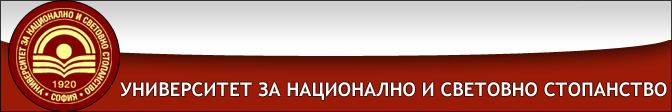 ПРОГРАМАНА ГОДИШНАТА НАУЧНА СЕСИЯ НА УНСС(13.12.2018 г., Голяма конферентна зала)9.30 - 10.00Регистрация10.00 - 10.10Откриване Приветствие на ректора на УНСС проф. д.ик.н. Стати Статев 10.10 - 12.15Първо заседание   Водещ: проф. д-р Валентин Гоев10.10 - 10.25Проект № НИД НИ 1-26/2014„Анализ на макроикономическото и финансово състояние на България през 2014 г., 2015 г. и 2016 г.“Ръководител: проф. д.ик.н. Стати Статев10.25 - 10.40Проект № НИД НИ 1-27/2014„Анализ на състоянието и динамиката на бизнес-средата в България и влиянието й върху икономическия растеж“Ръководител: проф. д-р Георги Мишев10.40 - 10.50Проект № НИД НИ-14/2016„Проблеми на определяне цената на капитала в условията на формиращи се капиталовипазари (на примера на България)“Ръководител: проф. д-р Димитър Ненков10.50 - 11.00Проект № НИД НИ 1-10/2015„Концептуални проблеми на правния режим на доброто корпоративно управление в България“Ръководители: доц. д-р Вълчин Даскалов11.00 - 11.10Проект № НИД НИ 1-1/2015„Изследване на възможностите за адаптиране на учебни програми към изискванията наAssociation of Chartered Certified Accountants (ACCA)“Ръководител: доц. д-р Мариана Михайлова11.10 - 11.20Проект № НИД НИ 1-9/2014„Изследване на възможностите за подобряване на обучението по вътрешен одит в контекста на изискванията на Института на вътрешните одитори (The Institute of Internal Auditors)“ Ръководител: доц. д-р Даниела Петрова11.20 - 11.30Проект № НИД НИ 1-20/2015„Изготвяне на концептуален модел и създаване, устройство и организация на дейносттана единен регистър на вътрешните актове (ЕРВА) в УНСС“Ръководител: доц. д-р Иван Цветанов11.30-12.15Дискусия12.15 - 13.00Обедна почивка13.00 - 14.45Второ заседание Водещ: проф. д-р Петко Тодоров13.00 - 13.10Проект № НИД НИ 1-5/2014 „Проучване на стимулиращите и ограничаващите фактори за създаване и развитие на стартиращи фирми с висок потенциал за растеж (СФВПР-Start Up) в България“Ръководител: проф. д-р Николай Щерев13.10 - 13.20Проект № НИД НИ 1-21/2015 „Развитие на клъстерните инициативи в България: състояние, предпоставки и предизвикателства“ Ръководител: доц. д-р Ирена  Георгиева (Славова)13.20 - 13.30Проект № ДФНИ-И  02/15/12.12.2014„Информационна система за интегрирана оценка на риска от природни бедствия“Ръководител: проф. д-р Димитър Велев13.30 - 13.40Проект № ДНТС/Китай 01/6/10.10.2014  „Концептуален модел на облачна информационна система за оценка на риска от природни бедствия“Ръководител: проф. д-р Димитър Велев13.40 - 13.50Проект № НИД НИ 1-14/2014„Икономическа оценка на защитата при бедствия и аварии“Ръководител: проф. д-р Димитър Димитров 13.50 - 14.00Проект № 2015-1-IT02-KA201-015005-I-SECURE„Насърчаване обучението по информационна сигурност“Ръководител: проф. д-р Камелия Стефанова14.00 - 14.10Проект № НИД НИ 1-5/2015„Създаване на платформи за изучаване на подходите за приложения в  интернет на обектите“Ръководител: доц. д-р Любен Боянов 14.10 - 14.45Дискусия14.45 - 15.00Кафе-пауза15.00 - 17.00Трето заседание Водещ: доц. д-р Венелин Бошнаков15.00 - 15.10Проект № НИД НИ 1-12/2015„Методологични и приложни проблеми при счетоводния анализ на кредитния портфейл на банките“Ръководител: доц. д-р Лилия  Рангелова-Петкова15.10 - 15.20Проект № НИД НИ-13/2016„Европейският енергиен съюз: състояние и перспективи“ Ръководител:  доц. д-р Светла Бонева 15.20 – 15.30Проект № НИД НИ 1-6/2015„Регионално и пространствено развитие на градовете в Северозападен район, Северен централен район и Южен централен район“Ръководител: проф. д-р Соня Докова 15.30 - 15.40Проект № НИД НИ 1-3/2015„Зеленото“ потребление у нас: нагласи, намерения и действително поведение“Ръководител: проф. д-р Галина Младенова15.40 - 15.50Проект № НИД НИ 1-7/2015 „Проектно управление на устойчивото развитие на водния сектор“Ръководител: доц. д-р Зорница Стоянова15.50 - 16.00Проект № НИД НИ 1-14/2015„Икономически ефекти от използването на минералните извори в СПА туризма“Ръководител: доц. д-р Еленита Великова 16.00- 16.10Проект № НИД НИ 1-2/2015„Изследване на прокламираната фирмена култура във виртуалното пространство”Ръководител: доц. д-р Кирил Димитров16.10 - 16.55Дискусия16.55 - 17.00ЗАКРИВАНЕ 17.00КОКТЕЙЛ (зала „Обедна“)